Problem 1: Consider a traffic analysis zone (TAZ) that is located in a suburban area of a city. The population and income data for the zone are as follows:	Number of dwelling units: 60 (20% have 1 car, rest have 2+)	Average income per dwelling unit: $44,000 for 1 car for 2+ carsDetermine the number of trips per day generated in this zone.Answer:  Trips generated from dwelling unit with 1 car per HH = Trips generated from dwelling unit with 2+ car per HH = Total trips = 191+1733 = 1924Problem 2:  A multiple regression analysis shows the following relationship for the number of trips per household:; Where  are the persons per household and autos per household respectively?	If a particular TAZ contains 250 households with an average of 4 persons and 2 autos for each household, determine the average number of trips per day in that zone.Answer:  Trips per household  = 10.22 trips per household.Total trips generated in that zone = 250*10.22 =2,555.Problem 3: Consider a roadway segment highlighted in red box in the following figure. Traffic counts (AADT) can be seen as 41,500 in 2018. Estimate AADT of the segment in 2040 considering traffic growth 2%.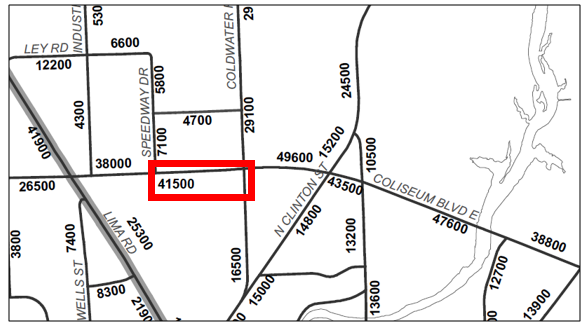 Answer: Traffic in 2040 = = 43177Problem 4: In TAZ 235, you have following socioeconomic data;	Households (HH): 23,000	Average Annual Income per HH: $30,000	Average cars per HH: 1.4	Size (Average number of people per HH): 2.1	Average number of workers per HH: 1.4	Total Office Space: 2,000,000 ft^2	Total Retail Space: 5,000,000 ft^2Estimate zone productions?Answer:  Zone productions Total trips Problem 5:Number of trips per household size by auto ownership obtained from regional study can be seen below:Forecasted number of households in the same study zone by auto ownership and size can also be seen below.Estimate total trip generated from that zone?Answer: Trip RatesTotal Trips  = 4094Problem 6: Balance trip production and attractions for the following scenario.Answer:Trip scaling factorProblem 7: Travel characteristics between two zones can be seen in following table.Trip distribution: total of 12,450 trips going from A to BAnswer:Auto ownershipAuto ownershipAuto ownershipAuto ownershipAuto ownershipAuto ownership00112+2+HHTripsHHTripsHHTripsHousehold size1120025202560614454130Household size2874209834569676592120165Household size3+421113725898026864233704Auto ownershipAuto ownershipAuto ownership012+Household size1251253Household size232175254Household size3+1089512Auto ownershipAuto ownershipAuto ownership012+Household size12.42.4Household size22.42.83.4Household size3+2.73.13.9Auto ownershipAuto ownershipAuto ownership012+Household size13007Household size277490864Household size3+272762001Unbalanced NHB TripsUnbalanced NHB TripsNHB ProductionsNHB Attractions110024022004003300160Total600800Unbalanced NHB TripsUnbalanced NHB TripsNHB ProductionsNHB Attractions1100240* 0.75 =18022003003300120Total600600VariableAutoTransit-0.46-0.07203086C320100